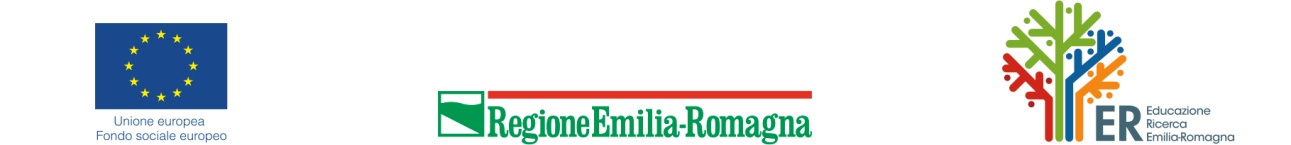 SCHEDA DI ISCRIZIONERif. PA 2021-15655/REROperazione Rif. PA 2021-15655/RER approvata con DGR 962/2021 del 21/06/2021 cofinanziata dal Fondo sociale europeo Po 2014-2020 Regione Emilia-RomagnaTransizione verde e digitale nella filiera agroalimentareProgetto ____ ed. ______COGNOME ___________________________ NOME _________________________________________ Sesso _______Data di nascita __________________ Comune di nascita___________________________________ Provincia _______Codice fiscale ________________________________________ Cittadinanza __________________________________Residenza: Comune ____________________________________________________________________ Prov _______Via ______________________________________________________________ N ______________ CAP __________ Telefono ______________________________________ Cell _______________________________________________Indirizzo mail _____________________________________________________________________________________Domicilio (solo se diverso dalla residenza) Via _____________________________________________ N ___________  Città _______________________________________________________________ Provincia _____________________Titolo di studio ___________________________ conseguito presso ___________________________ anno _________Situazione Occupazionale:  □	1_ In cerca di prima occupazione (DID – Dichiarazione di Immediata Disponibilità al lavoro – in corso di validità) □	2_ Disoccupato alla ricerca di nuova occupazione (o iscritto alle liste di mobilità)            Durata ricerca occupazionale:             □   Fino a 6 mesi (<=6)             □   Da 6 mesi a 12 mesi             □   Da 12 mesi e oltre (>12)             □   Non disponibile□	3_Occupato, Tipo di contratto _______________________________ CF/PI azienda _______________________________□	4_ Studente□	5_Inattivo, diverso da studente (es. non ha mai fornito DID, ritirato/a dal lavoro, in servizio di leva o civile)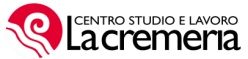 DICHIARA INOLTRE Ai sensi del DPR 445/2000Di essere nella situazione occupazionale dichiarataDi essere informato che il progetto si rivolge a persone che hanno assolto l’obbligo di istruzione e del diritto dovere all’istruzione e formazione, che siano residenti o domiciliate in regione Emilia-RomagnaDi essere informato che il Centro Studio e Lavoro la Cremeria srl, in qualità di gestore di pubblico servizio, è tenuto a verificare a campione la veridicità e la correttezza dei dati resi nella presente autocertificazione. Nello specifico sulle Verifiche di residenza e titolo di studio, presso le Pubbliche Amministrazioni in misura non inferiore al 5% del numero di ammessi al corso. Tali verifiche avvengono tramite richiesta, alle Amministrazioni certificanti, di conferma scritta della corrispondenza di quanto dichiarato con le risultanze dei registri da queste custoditi. Con la firma del presente il sottoscritto autorizza il Centro Studio e Lavoro la Cremeria srl alle verifiche di cui sopra. Di rientrare tra i soggetti in possesso dei requisiti sopra indicati e di comunicare tempestivamente qualsiasi variazione di tali requisitiDi non aver già frequentato precedente edizione del presente progettoSi allega alla presente dichiarazione documento d’identitàALLEGATO: Informativa e consenso ai sensi dell’articolo 13 Regolamento UE n. 679/2016Data e Firma dell'allievo/a						Per il Centro Studio e Lavoro la Cremeria srl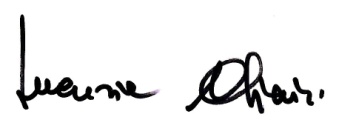 _____________________________________________			Liberatoria all’uso dell’immagine ai sensi dell’art. 96 L.633/1941Con questo modulo può esprimere o negare il consenso al trattamento dei dati.Il/la sottoscritto/a, acquisite le informazioni fornite dal Titolare del trattamento ai sensi dell’art. 13 del Regolamento UE n. 679/2016 e dell’art. 96 L. 633/1941 in merito al trattamento delle immagini:Esprime il consenso…?SiNoEsprime il consenso al trattamento dei dati personali (immagine/video)?Esprime il consenso alla diffusione dei dati personali (immagine/video) tramite il caricamento sul sito web?Esprime il consenso alla diffusione dei dati personali (immagine/video) tramite il caricamento sui social network?Esprime il consenso alla diffusione dei dati personali (immagine/video) tramite la riproduzione nell’ambito di eventi mostre e convegni?Dichiaro di aver preso visione integrale della presente informativa sul trattamento dei dati personaliDichiaro di aver preso visione integrale della presente informativa sul trattamento dei dati personaliDichiaro di aver preso visione integrale della presente informativa sul trattamento dei dati personaliLuogo _______________ Data___________________			                          		   Firma____________________________________Luogo _______________ Data___________________			                          		   Firma____________________________________Luogo _______________ Data___________________			                          		   Firma____________________________________